Inschrijfformulier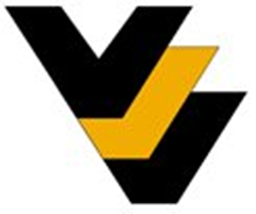 Strodorp Hemelvaartconcours RodenDonderdag 26 mei, zaterdag 28 mei en zondag 29 mei 2022Ondergetekende heeft kennisgenomen van de brandveiligheidseisen en tevens algemene voorwaarden en gaat hiermee akkoord.Datum en Plaats:	Handtekening: Het inschrijfformulier dient u voorzien van handtekening te mailen aan:
ch@volksvermaken.nl Bedrijfsnaam:Voorletters en Naam:Adres:Postcode + Woonplaats:Mobiel telefoonnummer:E-mail adres (belangrijk!):KVK-nummer:Te verhandelen artikelen ofartikelengroep:(duidelijk omschrijven)Standwerker:Ja / Nee            (s.v.p. doorhalen wat niet van toepassing is)Verkoopinrichting:󠄄  Pagodetent (4 x 4 meter)      Aantal Pagodetenten:  …………….󠄄  Eigen kraam󠄄  Verkoopwagen󠄄  Grondplaats **Wens aantal meters:Frontbreedte:  …………………………………Diepte:           …………………………………